Ακυρώνεται η Χριστουγεννιάτικη παράσταση «Ο Φασουλής, ο Ρεβύθης και οι καλικάντζαροι» του Μιχάλη ΧατζάκηΗ Χριστουγεννιάτικη παράσταση «Ο Φασουλής, ο Ρεβύθης και οι καλικάντζαροι» του Θεάτρου Σκιών του Μιχάλη Χατζάκη, που ήταν προγραμματισμένη να πραγματοποιηθεί την Κυριακή 30 Δεκεμβρίου, ακυρώνεται για τεχνικούς λόγους.Από το Γραφείο Τύπου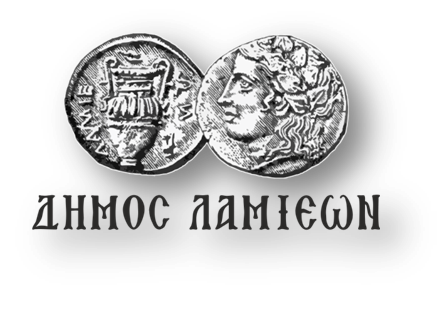           ΠΡΟΣ: ΜΜΕΔΗΜΟΣ ΛΑΜΙΕΩΝΓραφείο Τύπου& Επικοινωνίας                                 Λαμία, 28/12/2018